Identification CTC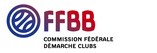 À adresser par retour de courriel à pcaballo@ffbb.com avec copie CD/LR.Nom CTC :Nom du correspondant administratif de la CTC :Adresse correspondance administrative CTC :Adresse courriel correspondance administrative CTC :Téléphone :Portable :Date :